INDIANA SUBLEASE AGREEMENTTHIS SUBLEASE made as  of	 	BETWEEN:the “Resident (s)”:Names	Email Addresses- and -the “Subtenant(s)”:Names	Email AddressesWHEREAS:By a lease dated	(the “Lease Agreement”), 			(the “Landlord”) leased to  the  Tenant  the  premises commonly  known as 				,  Indiana   	 Apartment # 	(the  “Premises”) for a term from 	, 20_    to	, 20_ ;The Tenant has agreed with the Subtenant to grant a sublease of the Premises on the terms stated in this Sublease;NOW THEREFORE:The Tenant  hereby subleases  the Premises to the  Subtenant  for  a term from 	to,  at  a  rent  equal to $ 	per month to be made on or before the first day of the month next following and thereafter on the first day of each succeeding month throughout the term.The Subtenant covenants with the Resident that they have read the Lease Agreement and  agreed to  all terms with in that document and as follows:To pay the rent and other amounts payable by the tenant  under  the  Lease  Agreement  and  to observe and perform all of the obligations of tenant under the Lease Agreement;To use the Premises only for the purpose of private dwelling;To keep the Premises clean and in good and tenantable repair;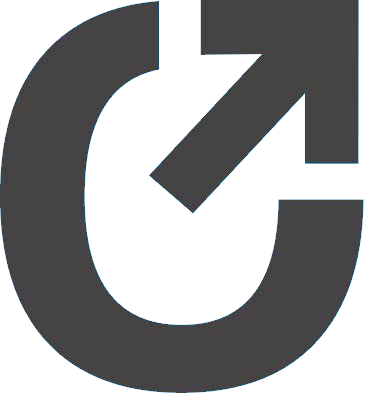 to permit the Landlord and the Tenant and  persons  authorized  by  them  at all reasonable  times  to enter and examine the condition of the Premises and upon notice to repair  in accordance  with  the notice, and to indemnify the Tenant against any breach of covenant in this Sublease;not to do or permit or suffer to be done any action  whereby  the  policy of  insurance  against  damage to the Premises by fire may become void or voidable or the rate of premium increased;not to assign, sublet or part with possession of any part of the Premises without the prior consent in writing of the Resident and of the Landlord ;not to mortgage, charge or otherwise encumber its interest in this sublease;to leave the Premises with all fixtures, leasehold improvements  and  additions  at  the termination of this sublease in good and tenantable repair.The Resident hereby covenants with the Subtenant:for quiet enjoyment;to pay the rent reserved, by and to perform and observe the covenants on its part  contained  in the Lease Agreement with respect to the Premises as far  as  they  are  not  hereby  required  to  be  performed and observed by the Subtenant;to keep indemnified the Subtenant from all  proceedings,  damages,  costs,  claims  and  expenses arising from any omission by the  Tenant to  pay  when due the  rent reserved  under  the Lease Agreement  or breach of any of the tenant’s covenants contained in the Lease Agreement.IN WITNESS WHEREOF the parties hereto have executed this Sublease as of the date first above written.OWNER:DATE:		 RESIDENT:Name:Name:Name:SUBLESSOR:Signature DatePrinted Name	 	 Social Security NumberCurrent Phone Number Current AddressEmailDate of Birth